ÜGYMENETLEÍRÁS SZÁLLÁSHELY-ÜZEMELTETÉSI ENGEDÉLY KIADÁSÁRÓLÜgyintéző, hivatali elérhetőség:Ügyintézés helye: Nyírbátor, Szabadság tér 7. Vassné Dobos KatalinTel.: (42) 281-042/136 mell.E-mail: vassne.kati@nyirbator.huÜgyfélfogadás rendje:hétfő: 8:00-12:00;  13:00-17:00 h
csütörtök: 8:00-12:00;  13:00-16:00 h
Illetékesség:
Nyírbátor város közigazgatási területe Szálláshely-üzemeltetési engedély iránti kérelem ügyeA szálláshely- szolgáltatási tevékenység folytatásának részletes feltételeiről és a szálláshely –üzemeltetési engedély kiadásának rendjéről szóló 239/2009. (X. 20.) Korm. rendelet alapján szálláshely  csak szálláshely- üzemeltetési engedély (a továbbiakban: engedély) birtokában üzemeltethető.A kérelemhez mellékelni kell:igazolást az egyéni vállalkozó nyilvántartásáról vagy vállalkozói igazolványtgazdasági társaságok esetében cégkivonatot / végzést  és aláírási címpéldánytmagánszemély esetében adószámotnem a kérelmező tulajdonában lévő üzlet esetében az üzlet használatának jogcímére vonatkozó igazoló okiratot (a tulajdoni lap kivételével);haszonélvezet esetében – ha nem a tulajdonos, vagy a haszonélvező a kérelmező – a haszonélvező hozzájárulását igazoló okiratot;közös tulajdonban álló üzlet esetében, ha nem a tulajdonostársak közössége a kérelmező, a tulajdonostársak hozzájárulását igazoló okiratot,az eljáráshoz szükséges illeték átutalásáról szóló bizonylathelyszínrajzotAz ügyintézés díja:Az eljárás illetékköteles. A 3000.- Ft értékű illetéket átutalással kell teljesíteni a Nyírbátori Polgármesteri Hivatal OTP Banknál vezetett 11744058-15731869-00000000 számú számlájára.(megjegyzés rovatban fel kell tüntetni a kérelem benyújtójának nevét, címét, és a ügy tárgyát)Az adatváltozással és megszüntetéssel kapcsolatos eljárás illetékmentes.A szálláshely-szolgáltatói tevékenység bejelentésével kapcsolatos eljárásAz ügyintéző a kérelem megérkezését követően haladéktalanul ellenőrzi, hogy a bejelentés megfelel-e a jogszabályban meghatározott követelményeknek. Ha nem, a bejelentést elutasítja és a bejelentés hiányainak megjelölése mellett figyelmezteti a szolgáltatót a tevékenység bejelentés nélküli folytatásának jogkövetkezményeire. Ha a bejelentés megfelel a jogszabályi előírásoknak, akkor a bejelentés megérkezésétől számított 8 napon belül igazolás megküldésével értesíti az ügyfelet a nyilvántartásba vételről.A jegyző a szálláshely-üzemeltetési tevékenység folytatására vonatkozó bejelentést közli:a fogyasztóvédelmi hatósággala népegészségügyi feladatkörében eljáró járási hivatallal10 fő feletti befogadóképesség esetén a tűzvédelmi hatósággalélelmiszer forgalomba hozatala esetén a Nyírbátori Járási Hivatal Élelmiszerlánc-biztonsági és Állategészségügyi Osztállyalha az épületre hat hónapon belül használatbavételi engedélyt vagy fennmaradási engedélyt nem adtak ki az első fokon építésügyi hatáskörben eljáró járási hivatalta területileg illetékes munkavédelmi és munkaügyi hatósággalA szálláshely-szolgáltatói tevékenységről vezetett nyilvántartás nyilvános, a jegyző a nyilvántartást közzéteszi, ami megtekinthető a www.nyirbator.hu weboldalon.Eljárási Határidő: Az engedély iránti kérelem elbírálásának ügyintézési határideje 8 nap.KérelemA természetes személy ügyfélnek a jogszabály lehetőséget biztosít az elektronikus ügyintézésre, addig a gazdálkodó szervezetek az E-ügyintézési tv. 2. § (1) bekezdése szerinti ügyek tekintetében elektronikus ügyintézésre kötelesek.Szálláshely-üzemeltetési engedélyezési eljárás kérelemre indul. A kérelem benyújtható a https://ohp.asp.lgov.hu oldalon. Itt megjelenik az Önkormányzati Hivatali Portál, ahol az ügyintézés megkezdéséhez ki kell választani azt az önkormányzatot, ahol ügyet kíván indítani. A Nyírbátori Polgármesteri Hivatal hivatali kapus elérhetősége: KRID: 203172118             Rövid név: NYBATORPHŰrlapok listája:Adatszolgáltatás az üzleti célú egyéb szálláshelyekrőlSzálláshely nyilvántartásba vételei kérelem, bejelentés Szálláshely megszűnésének bejelentése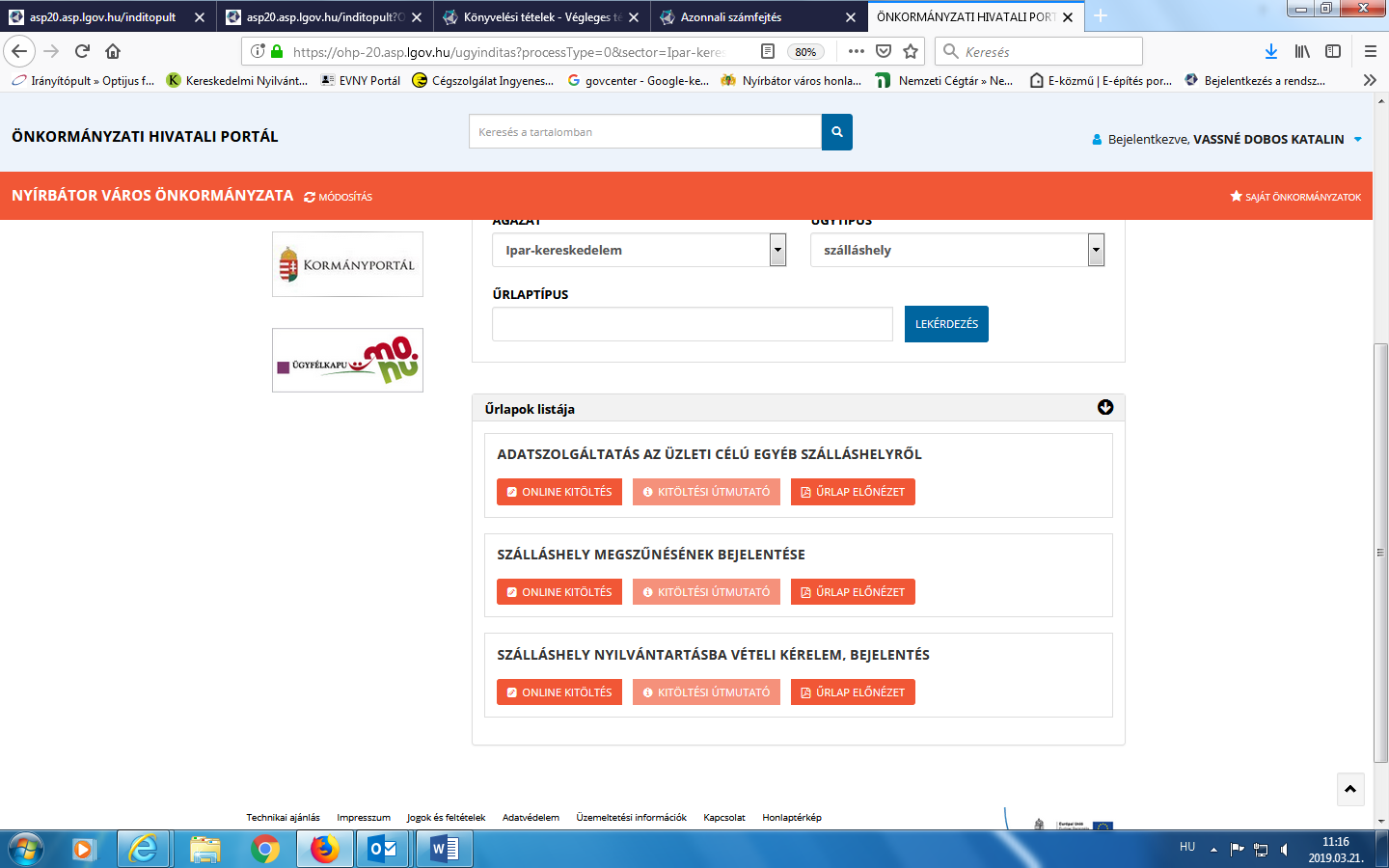 Vonatkozó jogszabályok:- a kereskedelemről szóló 2005. évi CLXIV. törvény-239/2009. (X.20.) Korm. rendelet a szálláshely- szolgáltatási tevékenység folytatásának részletes feltételeiről és a szálláshely –üzemeltetési engedély kiadásának rendjéről-531/2017. (XII. 29.) Korm. rendeletben az egyes közérdeken alapuló kényszerítő indok alapján eljáró szakhatóságok kijelöléséről,-2016. évi CL. törvény az általános közigazgatási rendtartásról-1990. évi XCIII. évi törvény az illetékekről,-2009. évi LXXVI. törvény a szolgáltatási tevékenység megkezdésének és folytatásának általános szabályairólA szálláshely-üzemeltetési  engedély iránti kérelemmel kapcsolatos egyéb tudnivalókSzálláshely-típusok:Szálloda (a hasznosított szobák száma legalább tizenegy, az ágyak száma legalább huszonegy)Panzió (az a kizárólag szálláshely-szolgáltatás folytatása céljából létesített szálláshelytípus, amelyben a szálláshely szolgáltatása mellett a reggeli szolgáltatás kötelező; a hasznosított szobák száma legalább hat, de legfeljebb huszonöt, az ágyak száma legalább tizenegy, de legfeljebb ötven)Kemping (legalább kilenc lakóegységgel rendelkezik)Üdülőház (a vendégek részére a szállást különálló épületben vagy önálló bejárattal rendelkező épületrészben – üdülőegységben – nyújtják, függetlenül a szobák vagy ágyak számától)Közösségi szálláshely (a hasznosított szobák száma legalább hat, az ágyak száma legalább tizenegy)Egyéb szálláshely (a hasznosított szobák száma legfeljebb nyolc, az ágyak száma legfeljebb tizenhatA bejelentés elmulasztásaA jegyző azonnali hatállyal megtiltja a szálláshely-nyilvántartásban nem szereplő szálláshely üzemetetését, és szálláshely-típust, valamint a befogadóképesség figyelembe véve pénzbírságot szab ki.Adatváltozás bejelentéseAz igazolás kiadását követően az igazolásban és a kérelemben megjelölt adatokban bekövetkezett változásokat a kereskedő haladéktalanul köteles bejelenteni a jegyzőnek.A szálláshely megszűnését a szálláshely-szolgáltató köteles a jegyzőnek a megszűnést követő nyolc napon belül bejelenteni. A jegyző a bejelentést követően haladéktalanul törli a szálláshelyet a nyilvántartásból.A szálláshely-szolgáltatói tevékenység végzésével kapcsolatos egyéb tudnivalók A szálláshely-szolgáltatónak folyamatosan meg kell felelni a szálláshely-szolgáltatási tevékenység folytatásának részletes feltételeiről és a szálláshely-üzemeltetési engedély kiadásának rendjéről szóló 239/2009. (X. 20.) Kormányrendelet 1. mellékletében foglalt bejelentési és üzemeltetési követelményeknek.Ha a szálláshely nem felel meg a meghatározott követelményeknek, a jegyző határidő kitűzésével felhívja a szálláshely-szolgáltatót a jogsértő állapot megszüntetésére és a jogszerű állapot helyreállítására, és a jogsértő állapot megszüntetéséig, illetve a jogszerű állapot helyreállításáig, de legfeljebb kilencven napig elrendeli a szálláshely ideiglenes bezárását.Ha a szálláshely-szolgáltató a szálláshelyen élelmiszert, vagy élelmiszer-nyersanyagot kíván előállítani, felhasználni, forgalmazni, szándékát köteles a jegyzőnek bejelenteni. A tevékenység csak a szükséges engedélyek birtokában végezhető!Az adó beszedésére kötelezett az általa beszedett adóról az adó alapjának, a mentesség jogcímének és jogosultságának, valamint az adó összegének utólagos megállapítására is alkalmas nyilvántartást köteles vezetni. Az elektronikus nyilvántartást vezető adóbeszedésre kötelezett számára a „Bejelentőlap” használata kötelező. A fogadott vendégek számáról és a vendégek által a szálláshelyen eltöltött éjszakák számáról az egyéb szálláshelyet üzemeltető szálláshely-szolgáltató köteles az adott naptári évre (továbbiakban: tárgyév) vonatkozóan a tárgyévet követő év január 31. napjáig a jegyzőnek írásban adatot szolgáltatni. Az adatszolgáltatás személyes adatokat nem tartalmazhat. 